МИНИСТЕРСТВО ОБРАЗОВАНИЯ МОСКОВСКОЙ ОБЛАСТИ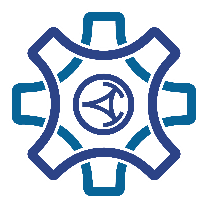 ГОСУДАРСТВЕННОЕ АВТОНОМНОЕПРОФЕССИОНАЛЬНОЕ ОБРАЗОВАТЕЛЬНОЕ УЧРЕЖДЕНИЕМОСКОВСКОЙ ОБЛАСТИПОДМОСКОВНЫЙ КОЛЛЕДЖ “ЭНЕРГИЯ”Допущен к защите:ВЫПУСКНАЯ КВАЛИФИКАЦИОННАЯ РАБОТАТЕМА: _____________________________________Ногинск г., 2020 г.Заместитель заведующего СП Богородское_________ /С.Г.Тимошинов"__" ______________ 2020 г.Заместитель директора по УР_________ /А.В.Куликова"__" ______________ 2020 г.Заместитель директора по УПР_________ /Ю.В.Гапонюк"__" ______________ 2020 г.Специальность: 13.02.03 «Электрические станции, сети и системы»13.02.03 «Электрические станции, сети и системы»Руководитель выпускной квалификационной работыИ.О ФамилияКонсультантИ.О ФамилияКонсультант по нормоконтролюИ.О ФамилияРецензентИ.О ФамилияСтудентИ.О ФамилияВыпускная работа защищена"__" ________ 2020 гОценка ________________